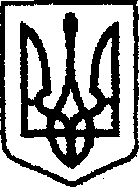 УКРАЇНА  чернігівська обласна державна адміністрація           УПРАВЛІННЯ КАПІТАЛЬНОГО БУДІВНИЦТВАН А К А З від 05 серпня 2021 р.		  Чернігів		                      № 38-агПро утворення приймальної  комісіїВідповідно до СОУ 42.1-37641918-128:2019 «Настанова щодо приймання робіт з поточного ремонту автомобільних доріг загального користування», затвердженого наказом Державного агентства автомобільних доріг України від 27.09.2019 № 347, для прийняття робіт з поточного середнього ремонту,н а к а з у ю:Утворити комісію для прийняття робіт з поточного середнього ремонту автомобільної дороги загального користування місцевого значення О251602 Ріпки - Високинь - Павлівка - Духанки на ділянці км 0+000 - км 29+700 (далі – комісія).Затвердити комісію у складі:Карпенко В.М. – провідний інженер відділу технічного контролю автомобільних доріг Управління капітального будівництва Чернігівської облдержадміністрації – голова комісії;Титаренко Д.Л. – провідний інженер відділу технічного контролю автомобільних доріг Управління капітального будівництва Чернігівської облдержадміністрації;Значко В.І. – заступник директора ТОВ «ТРАНС ЛАЙН ГРУП»;Луговий О.М. – головний інженер ТОВ «ШБУ - 14» – генеральний підрядник;Хоменко Д.І. – головний інженер проекту ТОВ «Альянс Буд Експерт».Контроль за виконанням наказу покласти на заступника начальника Управління – начальника відділу технічного контролю автомобільних доріг Майка С.М.Начальник	Богдан КРИВЕНКО